Verze dokumentuObsah1	Popis služby	22	Struktura request a response	32.1	EA model rozhraní služby	32.2	Požadavek (vstup bez ESB obálky)	32.3	Odpověď (výstup bez ESB obálky)	33	Chybová hlášení	4Popis službySlužba  slouží ke zjištění stavu podané žádosti o potvrzení o původu.Služba vrací stav žádosti a číslo potvrzení o původu.Název služby na ESB serveru: Režim poskytování odpovědi: on-line - synchronní službaPlatforma služby: XML (standard W3C); WSDL 1.1 (standard W3C)Zdroj dat: ERMA2Struktura request a responseÚplná specifikace včetně ESB obálky je součástí WSDL.EA model rozhraní služby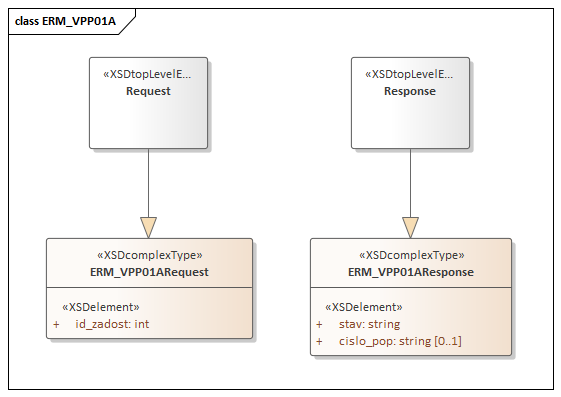 Požadavek (vstup bez ESB obálky)Každá kontrola, při nevalidní hodnotě, vrací konkrétní odpověď, viz kapitola 3.„Kontroly“ a „Odpovědi na nevalidní vstupy“ jsou v dalším textu zvýrazněny tučným písmem.Odpověď (výstup bez ESB obálky)Chybová hlášeníNázev a předmětDokumentace webové služby  – Verze dokumentuPočet stran4Stupeň důvěrnostiV případě vytištění z elektronické podoby se jedná o neřízený dokument!AutorDatumVerzePopis změny15. 02. 20211.0První verze dokumentaceElementPopisKontroly nad rámec WSDLVýskytTypid_zadostIdentifikace žádosti zaslané službou ERM_ZPP01AKontrola existence žádosti s daným idKontrola, že jde o žádost o potvrzení o původu1NUMBERElementPopisVýskytTypstavStav žádosti 1SHORTcislo_popV případě schválené žádosti je vráceno číslo POP0-1VARCHARPříčina chybyOdpověď s popisem chybyZadanému Id žádosti neodpovídá žádná existující žádost o potvrzení o původu v ERMĚ.Zaslané ID žádosti neexistuje nebo k žádosti nemáte přístup.